ლექცია 11მეორე მსოფლიო ომის მეხსიერება: კომუნიკაციურიდან კულტურული მეხსიერებისკენმეორე მსოფლიო ომი (1939-1945) უდიდესი ომი იყო კაცობრიობის ისტორიაში. საქართველო, როგორც საბჭოთა კავშირის ნაწილი, აქტიურად მონაწილეობდა მასში. საქართველოდან, რომლის მოსახლეობა ომის წინ 4 მილიონს არ აღწევდა, ჯარში გაიწვიეს 700 ათასი ადამიანი, მათგან დაახლოებით ნახევარი შინ არ დაბრუნებულა. შინ დარჩენილებმა გადაიტანეს გაჭირვება, მრავალი ახლობელი ადამიანის დაკარგვა. კიდევ უფრო მეტის მოყოლა შეეძლოთ ომის მონაწილეებს, ისინი ბევრ რამეს იხსენებდნენ თავიანთი საბრძოლო ცხოვრებიდან.საქართველოში 2016 წელს 9 მაისის მდგომარეობით მეორე მსოფლიო ომის 1200-ზე მეტი ვეტერანი ცხოვრობდა, 2017 წელს - 948, 2018 წელს - 676, 2019 წელს - 492. რა მნიშვნელობა ჰქონდა 9 მაისს საბჭოთა კავშირისათვის. საბჭოთა კავშირის უმაღლესი საბჭოს პრეზიდიუმის 1945 წლის 8 მაისის ბრძანებით, 9 მაისი გამარჯვების დღედ გამოცხადდა. ნაცისტური გერმანიის კაპიტულაციის დღემ - 9 მაისმა - საბჭოთა კავშირში განსაკუთრებული მნიშვნელობა შეიძინა. სხვა ოფიციალური საზეიმო თარიღებისაგან (7 ნოემბერი - ბოლშევიკების მიერ დროებითი მთავრობის დამხობის დღე, 1 მაისი - მშრომელთა საერთაშორისო სოლიდარობის დღე, 22 აპრილი - ლენინის დაბადების დღე და ა.შ.) 9 მაისი იმით განსხვავდებოდა, რომ საბჭოთა კავშირის თითქმის ყველა მოქალაქე ამ გამარჯვებაში თავის ან თავისი ახლობლების წვლილს ხედავდა.9 მაისი მხოლოდ გამარჯვების სიმბოლო არ იყო; ომის მომდევნო ათწლეულში  ეს იყო ბელადის (სტალინი) ბრძნული პოლიტიკის დადასტურება, შემდგომში - საბჭოთა კავშირის ლიდერის (ხრუშჩოვი, ბრეჟნევი) ომისდროინდელი გმირობის გახსენების საშუალება, პარტიის და ხალხის ერთიანობის დემონსტრირება, სოციალისტური წყობილების უპირატესობის გამოხატულება, საბჭოთა კავშირის სიძლიერის დადასტურება.1948 წლიდან 9 მაისი აღინიშნებოდა, როგორც გამარჯვების დღე, მაგრამ იგი უქმე დღე აღარ იყო, სანაცვლოდ, უქმე დღედ 1 იანვარი გამოაცხადეს. 1965 წელს, მეორე მსოფლიო ომის დამთავრების მე-20 წლისთავზე, როდესაც საბჭოთა კავშირში ხელისუფლების სათავეში უკვე ლეონიდ ბრეჟნევი იყო, 9 მაისი კვლავ გამოცხადდა უქმე დღედ და მისმა აღნიშვნამ განსაკუთრებული დატვირთვა შეიძინა. თანდათანობით ერთგვარი „გამარჯვების კულტი“ ჩამოყალიბდა. ზეიმში აქტიურად მონაწილეობდნენ ხელისუფლების წარმომადგენლები, ვეტერანები და ახალგაზრდები. იმართებოდა საზეიმო კონცერტები, ყვავილებით ამკობდნენ ომში დაღუპულთა საფლავებს და მემორიალებს, იმართებოდა შეხვედრები ვეტერანებთან, მრგვალ თარიღებზე ტარდებოდა სამხედრო აღლუმები. შემოღებულ იქნა „გმირი ქალაქის“ სტატუსი და ეს წოდება მიენიჭა მოსკოვს, ლენინგრადს, ვოლგოგრადს და ა.შ. თუმცა, დროთა განმავლობაში აქცენტები და რიტუალი იცვლებოდა.ქვემოთ მოცემული მოკლე მიმოხილვა, რომელიც ასახავს ომის მეხსიერების ფორმირების პროცესს საბჭოთა საქართველოში მას შემდეგ, რაც „გამარჯვების კულტის“ ჩამოყალიბება დაიწყო, წარმოადგენს ალეიდა ასმანის მოსაზრების ილუსტრაციას იმის შესახებ, რომ „მეხსიერება უაღრესად მოქნილია და იგი უსასრულოდ  რეკონსტრუირდება ხელისუფლებისა და იდენტობის ფორმირების აქტუალური მოთხოვნების შესაბამისად“.საქართველოში 9 მაისი ისევე აღინიშნებოდა, როგორც მთელ საბჭოთა კავშირში. ოფიციალური საბჭოთა ნარატივის შესაბამისი ომის მეხსიერების ჩამოყალიბებასა და განმტკიცებას ემსახურებოდა მრავალი მეხსიერების ადგილი: ისტორიკოსთა ნაშრომები, სახელმძღვანელოები, მემორიალები თბილისსა და რეგიონებში, გამარჯვების დღის ყოველწლიური აღნიშვნები, ლექსები, სიმღერები, რომანები, მხატვრული და დოკუმენტური ფილმები (მათგან ზოგი, რომლებშიც სტალინი ფიგურირებდა - მაგალითად, მიხეილ ჭიაურელის „ბერლინის დაცემა“ - სტალინის პიროვნების კულტის კრიტიკის შემდეგ დავიწყებისთვის გადაიდო, ზოგი კი კავშირის მასშტაბით იყო ცნობილი და წახალისებული - მაგალითად, რეზო ჩხეიძის „ჯარისკაცის მამა“), მუზეუმები, სადაც ომისადმი მიძღვნილ ექსპოზიციებს დიდი ადგილი ეთმობოდა და სხვ. ომის დასრულების შემდეგ რამდენიმე ათწლეულის განმავლობაში, „მუშაობდა“ კომუნიკაციური მეხსიერება: საომარ მოქმედებათა მონაწილენი და ზურგში დარჩენილები არა მხოლოდ ოჯახის წევრებსა და ახლობლებს უამბობდნენ ომის წლების შესახებ, არამედ მათ იწვევდნენ ახალგაზრდებთან შეხვედრებზე, რადიოსა და ტელევიზიაში, განსაკუთრებით - მაისის დღეებში, მათზე იღებდნენ დოკუმენტურ ფილმებს, წერდნენ გაზეთებში. ზოგი მათგანი წერდა მემუარებს (თუმცა ომის ვეტერანებმა კარგად იცოდნენ, რის დაწერა შეიძლებოდა და რის - არა, მუშაობდა თვითცენზურა და სახელმწიფო ცენზურა).როგორ აღინიშნა საქართველოში პირველი ომისშემდგომი 9 მაისი„...მზის სხივებზე მოელვარე წითელი დროშები, დიდი სტალინისა და მისი თანამებრძოლების პორტრეტები, ლოზუნგები, პლაკატები. სიმღერა, მუსიკა, ცეკვა, მხიარული ჟრიამული იყო ყველგან. ქალაქი ზეიმობდა მტერზე გამარჯვების წლისთავს, ქალაქი უმღეროდა და დიდებით მოსავდა გმირ წითელ არმიას, გამარჯვებულ საბჭოთა ხალხს და მის ბელადს დიდ სტალინს.ბერიას სახელობის მოედანი...დიდი სიხარულისა და ზეიმის დღეს აქ ყოველთვის იყრიან თავს დედაქალაქის მშრომელნი... ზეიმობდა თბილისში გამარჯვების დღეს ყოველი მუშა, მოსამსახურე, ინტელიგენტი. ეს იყო ზეიმი  ხალხისა, რომელმაც გადაიტანა ისტორიაში უმაგალითო ომის სიმწარე და უდიდესი გამარჯვების სიამე შეიტკბო“.გაზეთი „კომუნისტი“, 11 მაისი 1946 N 94 (7567), გვ.3ხრუშჩოვის შემდეგ. 1965 წლის 9 მაისს მოსკოვსა და მოკავშირე რესპუბლიკების დედაქალაქებში გაიმართა სამხედრო აღლუმები, რომელშიც მონაწილეობა ვეტერანებმაც მიიღეს.  ომის ყველა ვეტერანი დაჯილდოვდა მედლით „1941-1945 წლების დიდ სამამულო ომში გამარჯვების ოცი წელი“. ზრუნვა ომის ვეტერანებზე და ომში დაღუპულთა ოჯახებზე ხელისუფლების აუცილებელ ნაბიჯად იქცა ყოველი 9 მაისის აღნიშვნის დროს.მოსკოვსა და მთელი საბჭოეთის მასშტაბით მიმდინარე საზეიმო ღონისძიებებს არც საქართველო ჩამორჩებოდა. 1965 წლის 10 მაისს გაზეთი „კომუნისტი“ (# 109, გვ. 3) წერდა: „კუკიის სასაფლაო. აქ, ძმათა საფლავში განისვენებს ასობით საბჭოთა მეომრის ნეშტი, რომლებიც სამშობლოსთვის ბრძოლებში დაიღუპნენ დიდი სამამულო ომის დროს. აქ ყოველთვის ბევრი ყვავილია, რაც მოწმობს მთელი ხალხის სიყვარულსა და მადლიერებას საბჭოთა ხალხის მამაცი შვილებისადმი“.რესპუბლიკის ხელისუფლების გადაწყვეტილებით, თბილისის ცენტში, გმირთა მოედანზე, 1965 წლის 8 მაისს გამართულ მიტინგზე საძირკველი ჩაეყარა იმ მეომრების დიდების ძეგლს, რომლებიც „სამშობლოსათვის ბრძოლაში დაიღუპნენ 1941-1945 წლების დიდ სამამულო ომში“. გამოცხადდა კონკურსი მემორიალის პროექტების წარმოსადგენად. ითქვა, რომ „მონუმენტი უნდა გამოხატავდეს საბჭოთა ხალხების დიად გამარჯვებას 1941-1945 წლების სამამულო ომში, ქართველი ხალხის წვლილს ამ ისტორიულ გამარჯვებაში, დაღუპულ გმირთა მარადიულ ხსოვნას ხალხში“ (გაზეთი „კომუნისტი“, 9 მაისი 1965 N 108, გვ.4).მას შემდეგ, რაც საქართველოში 9 მაისის აღნიშვნის საბჭოურმა ტრადიციამ საბოლოო სახე მიიღო, კერძოდ, 1970-იან წლებში, როდესაც საქართველოს კომუნისტური პარტიის ცენტრალური კომიტეტის პირველი მდივანი ედუარდ შევარდნაძე იყო, მან უარი თქვა გმირთა მოედნის, როგორც საბჭოთა მეომრების ხსოვნის მთავარი მემორიალის ადგილზე და ასეთად ვაკის კულტურისა და დასვენების პარკი შეარჩია, რომელსაც გამარჯვების პარკი ეწოდა. 1975 წლის 9 მაისს გამარჯვების პარკში გადმოასვენეს უცნობი ჯარისკაცის ნეშტი ქალაქ ქერჩიდან, სადაც 1942 წლის გაზაფხულზე 70 ათასი ქართველი მებრძოლი დაიღუპა. აღსანიშნავია ის ფაქტიც, რომ ქერჩში იბრძოდა მე-18 საბჭოთა არმია, რომლის სარდალი ქართველი გენერალი კონსტანტინე ლესელიძე იყო, პოლიტსამმართველოს უფროსი კი - საბჭოთა კავშირის მაშინდელი ლიდერი ლეონიდ ბრეჟნევი. გადმოსვენებისას გზაზე - ლესელიძეში, სოხუმში, ზუგდიდში, ქუთაისში, გორში - საზეიმო-სამგლოვიარო მიტინგები გაიმართა. ქერჩისათვის ბრძოლებში უცნობი ჯარისკაცის საფლავზე მარადიული ცეცხლი ედუარდ შევარდნაძემ აანთო.უცნობი ჯარისკაცის საფლავი მიბაძვა იყო მოსკოვში არსებული უცნობი ჯარისკაცის საფლავისა, რომელიც იქ 1966 წლიდან არსებობდა. გამარჯვების პარკის მემორიალური კომპლექსი თანდათანობით ვითარდებოდა და შთამბეჭდავ სახეს იღებდა. 1981 წელს კომპლექსის ერთი ნაწილი (საფლავის ზევით, მთაზე აღმართული „გამარჯვების“ 28-მეტრიანი ქალის ფიგურა) ლეონიდ ბრეჟნევმა გახსნა, რომელიც საქართველოში საბჭოთა ხელისუფლების დამყარების მე-60 წლისთავის აღსანიშნავად ჩამოვიდა. 1981-1985 წლებში საფლავზე დაიდგა დაჭრილი ჯარისკაცის სკულპტურა, შემდეგ კი მის ირგვლივ შეიქმნა კომპოზიცია, შესრულებული ცნობილი ქართველი მოქანდაკის გოგი ოჩიაურის მიერ. იგი ბრძოლებში დაჩეხილ ჯარისკაცებს გამოსახავდა და, მოქანდაკის სიტყვით, მისთვის საქართველოსთვის საუკუნეების განმავლობაში მებრძოლი ჯარისკაცების სიმბოლოს წარმოადგენდა. სწორედ ამიტომ  შევარდნაძეს არც დაჩეხილი ჯარისკაცების იდეა მოსწონებია და არც კომპოზიციის სახელი „რეკვიემი“: საბჭოთა ჯარისკაცი ყოველთვის გამარჯვებული სახით იყო წარმოდგენილი და გლოვას კი არა, ტრიუმფს განასახიერებდა. საბოლოოდ, კომპოზიცია მაინც დაიდგა, თუმცა მისი შემდგომი ბედიც ომის ნარატივის ცვლილებებთან აღმოჩნდა დაკავშირებული.1970-იან წლებიდან არა მარტო თბილისში, არამედ საქართველოს ყოველ ქალაქში, ყოველ სოფელში იდგმებოდა ძეგლები, იქმნებოდა მემორიალური კომპლექსები. ზოგიერთი ძეგლი, რომელიც მეორე მსოფლიო ომში დაღუპულთა პატივსაცემად იგებოდა, გასცილდა ტრაფარეტულ სქემას - სამხედრო ფორმაში გამოწყობილი ჯარისკაცის სტერეოტიპს და, ოჩიაურის კომპოზიციის მსგავსად, ქართული პატრიოტიზმის ელემენტები შეითავსა. მაგალითად, 1975 წელს, გამარჯვების 30-ე წლისთავზე, თბილისთან ახლოს, მარნეულში დაიდგა მერაბ ბერძენიშვილის ქანდაკება „კიდევაც დაიზრდებიან“, რომელიც ზოგადად სამშობლოსათვის დაღუპულ მეომრების ხსოვნას განასახიერებდა და სახელიც ძველი ქართული ხალხური ლექსიდან არის აღებული.მემორიალებთან და ობელისკებთან იმართებოდა სხვადასხვა ღონისძიებები: აღინიშნებოდა გამარჯვების დღე, აჯილდოებდნენ ომის ვეტერანებს, ახალგაზრდებს იღებდნენ პიონერთა და კომკავშირის რიგებში და სხვ. ეს ხელს უწყობდა ომის საბჭოთა ნარატივის განმტკიცებას.9 მაისის „მრგვალი თარიღების“ აღნიშვნისას ჩნდებოდა სხვადასხვა ინიციატივა. მაგალითად 1975 წელს გაიშალა მოძრაობა - „შენთვის და იმ ჭაბუკის მაგივრადაც“, რაც გულისხმობდა დამატებითი სამუშაო გეგმის შესრულებას ომში დაღუპული რომელიმე მეომრის სახელით. 9 მაისთან დაკავშირებით ფულად და მატერიალურ საჩუქრებს აძლევდნენ ვეტერანებს, მათ მიეცათ შეღავათები კომუნალურ მომსახურეობაზე, მგზავრობაზე, სამედიცინო მომსახურეობაზე, გაადვილებული წესით იღებენ ბინებს. ეხმარებოდნენ ასევე ომში დაღუპულთა ოჯახებს.1980 წელს, დიდ სამამულო ომში გამარჯვების 35-ე წლისთავის აღნიშვნა გაზეთ „კომუნისტში“ შემდეგნაირად იყო გადმოცემული:„საბჭოთა საქართველოს მშრომელებმა მთელ ჩვენს ქვეყანასთან, მთელ პროგრესულ კაცობრიობასთან ერთად ზეიმით აღნიშნეს დიდ სამამულო ომში საბჭოთა ხალხის გამარჯვების 35-ე წლისთავი.9 მაისს მრავალმა თბილისელმა მოიყარა თავი გამარჯვების პარკში, სადაც უცნობი ჯარისკაცის საფლავია. ამ ცერემონიალში მონაწილეობდნენ ომისა და შრომის ვეტერანები, საბჭოთა არმიის მეომრები, საზოგადოებრიობის წარმომადგენლები, ნორჩი თბილისელები...გამარჯვების დღესასწაულის ზეიმობამ ჩაიარა პარტიისა და ხალხის ურღვევი ერთიანობის ნიშნით და კიდევ ერთხელ დაადასტურა, რომ საქართველოს მშრომელები მჭიდროდ არიან შეკავშირებულნი მშობლიური კომუნისტური პარტიის, ლენინური ცენტრალური კომიტეტისა და მისი მეთაურის სკკპ ცენტრალური კომიტეტის გენერალური მდივნის, სსრ კავშირის უმაღლესი საბჭოს პრეზიდიუმის თავმჯდომარის, ლ.ი. ბრეჟნევის გარშემო, მტკიცედ აქვთ გადაწყვეტილი საიმედოდ დაიცვან ოქტომბრის დიადი მონაპოვარნი“ (გაზეთი „კომუნისტი“, 11 მაისი 1980 N 108 (17751)).ომის მეხსიერებასთან დაკავშირებული პირველი კითხვები „პერესტროიკის“ პერიოდში გაჩნდა, როცა შესაძლებელი გახდა ბევრი მანამდე ტაბუირებული ფაქტისა და სახელის გახსენება. დაიწერა იმ ქართველების შესახებ, რომლებიც გერმანიის არმიაში იბრძოდნენ საქართველოს გათავისუფლების სახელით. დაისვა კითხვა, რამდენად იყო ეს ომი საქართველოსათვის სამამულო, რადგანაც საქართველო არ იყო დამოუკიდებელი სახელმწიფო, ძალით იყო შეყვანილი საბჭოთა კავშირის შემადგენლობაში და ომს მისთვის არ მოუტანია თავისუფლება და დამოუკიდებლობა.ძველი და ახალი მეხსიერებების დაპირისპირებამ, უმთავრესად, საჯარო დისკურსში იჩინა თავი, სადაც უკვე ხანდაზმულ ომის ვეტერანებს ხშირად თხოვდნენ პასუხს ამ კითხვაზე. დამოუკიდებლობის აღდგენის მომდევნო პირველ წლებში გამარჯვების პარკის ზემოთ ნახსენები მემორიალის შემადგენელი ქანდაკებები, როგორც საბჭოთა ტრიუმფის ნარატივის განსახიერება, დააზიანეს. შემდეგ ისინი ავტორმა რესტავრაციისთვის იქიდან გაიტანა, ხოლო 2008 წლის რუსეთ-საქართველოს ომის შემდეგ დაჩეხილი ჯარისკაცების სკულპტურებმა, პრეზიდენტის გადაწყვეტილებით, გორში - სტალინის მშობლიურ ქალაქში, გორის შუა საუკუნეების ციხის ძირას დაიდო ბინა. 1990-იან წლებში, ქვეყნის წინაშე მდგარმა უკიდურესად მძიმე პრობლემებმა (პოლიტიკური არასტაბილურობა, ეთნოპოლიტიკური კონფლიქტები, დევნილთა ტალღები, ეკონომიკური კოლაფსი), რომლებიც შეიძლება პიორტ შტომპკას მიერ შემოთავაზებული გამარჯვების ტრავმის თეორიის ჭრილში განვიხილოთ, მეხსიერების პოლიტიკის საკითხები უკანა პლანზე გადასწია. ხელისუფლების სათავეში მოსული ედუარდ შევარდნაძის ხანგრძლივი პოსტსაბჭოთა მმართველობის პერიოდში (1992-2003) 9 მაისის აღნიშვნის ტრადიცია გაგრძელდა. ამ თვალსაზრისით, არც 2003 წლის „ვარდების რევოლუციის“ შემდეგ მომხდარა არსებითი ცვლილება. მაგრამ 21-ე საუკუნის დასაწყისიდან შეიძლება თვალი მივადევნოთ მეორე მსოფლიო ომის ნარატივის თანმიმდევრულ ცვლილებას, იმ მასალებზე დაყრდნობით, რომლებიც საქართველოს მონაწილეობას ამ ომში სხვაგვარად წარმოაჩენდა. 2002 წელს, პროექტის „საქართველო: უახლესი ისტორია“ ფარგლებში მომზადდა ფილმი „ქართველები მეორე მსოფლიო ომში“ (ავტორი თომა ჩაგელიშვილი). მასში ავტორი ცდილობს წარმოაჩინოს ომის ორივე ბანაკში მონაწილე ქართველები - მაღალი რანგის სამხედროები და რიგითი ჯარისკაცები, მათი მიზნები, იმედები და ბედი. მედიაში სულ უფრო აქტიურად ჩნდება ომის „სხვა ისტორია“ - ვეტერანები, რომლებიც იმ დროს ცოცხალი იყვნენ, ალაპარაკდნენ ადრე დაფარულ ფაქტებზე.ვითარება მკვეთრად შეიცვალა 2008 წლის აგვისტოს ომის შემდეგ. საქართველოს ხელისუფლება ცდილობდა, მკვეთრად გამიჯნვოდა რუსეთს.  ერთ-ერთი „გამყოფი ხაზი“ 9 მაისი აღმოჩნდა: ამ თარიღის საზეიმო აღნიშვნამ პუტინის ხელისუფლების დროს მნიშვნელოვანი იდეოლოგიური დატვირთვა შეიძინა: იგი წარმოდგენილი იყო რუსეთის ძლიერების სიმბოლო, რომლის გარშემო გაერთიანებული იყვნენ სხვა საბჭოთა ხალხები. რუსეთის ხელისუფლებისთვის 9 მაისი იყო „ერთიანი ქვეყნის“ უპირატესობის დემონსტრირება. საქართველოს ხელისუფლების აზრით, 9 მაისის ტრადიციული სახით აღნიშვნის გაგრძელება „რუსულ თამაშში“ მონაწილეობას ნიშნავდა.9 მაისის აღნიშვნის კრიტიკოსები რამდენიმე არგუმენტს ასახელებდნენ: საქართველო დაპყრობილი იყო და „სხვის ომში“ მონაწილეობდა; 9 მაისი იყო საბჭოური ტოტალიტარიზმის გამარჯვება, მას არ მოუტანია თავისუფლება და დამოუკიდებლობა საბჭოთა ხალხებისთვის, მას მოჰყვა ცენტრალური ევროპის ქვეყნებში მოსკოვის მარიონეტული რეჟიმების დამყარება.საქართველოში ომის „ძველი“ მეხსიერების გადასინჯვა რამდენიმე მიმართულებით წარიმართა. სულ უფრო ნაკლები ყურადღება ექცეოდა მეორე მსოფლიო ომში დაღუპულთა მემორიალებს. ამ დროისათვის ბევრი მათგანი უკვე აღარ იყო ადრინდელივით მოვლილი. ჯეი უინთერის სქემას თუ გავიხსენებთ, მათ ამ დროისთვის უკვე გავლილი ჰქონდათ მეხსიერების არეების არსებობის პირველი ორი ეტაპი (შექმნისა და ინსტიტუციონალიზაციის) და მესამე - ტრანსფორმაციისა და გაქრობის საფეხურზე იმყოფებოდნენ. გაქრობა დაიწყო ჯგუფმა, რომლისთვისაც ეს ადგილები მათში ჩადებული სიმბოლური მნიშვნელობით გასაგები, მისაღები და ძვირფასი იყო. კომუნიკაციური მეხსიერებიდან კულტურულ მეხსიერებაში გადაინაცვლა ომზე ჩამოყალიბებული კოლექტიური წარმოდგენის ნაწილმა, მეორე ნაწილი კი თანდათან კარგავდა აუდიტორიას. მაგრამ ეს პროცესი ხანდახან უხეში ჩარევითაც ირღვეოდა.ყველაზე დიდი რეზონანსი მოჰყვა 2009 წლის დეკემბერში ქუთაისში არსებულ დიდების მემორიალის აფეთქებას (სკულპტორი მერაბ ბერძენიშვილი, დაიდგა 1981 წელს, თუმცა 1990-იანი წლებიდან დიდი ყურადღება აღარ ექცეოდა და ნაწილობრივ დაზიანებული იყო), სადაც, ხელისუფლების გადაწყვეტილებით, პარლამენტის ახალი შენობა აშენდა.  რუსეთის ხელისუფლებამ მაშინვე დაგმო მემორიალის განადგურება. ვლადიმირ პუტინი დიდების მემორიალის მოსკოვში, „პოკლონნაია გორაზე” დადგმის ინიციატივით გამოვიდა. საქართველოს პოლიტიკური სპექტრის რამდენიმე წარმომადგენელმა ეს პოზიცია გაიზიარა. თავად მონუმენტის ავტორის აზრით, საქართველოს ხელისუფლება „ისტორიის გადაწერას“ ცდილობდა და ამიტომ ყველაფერ საბჭოურს უარყოფითად აღიქვამდა, ეს კი ხელოვნების იდეოლოგიზაციის გაგრძელება იყო. პუტინის იდეა განხორციელდა 2010 წლის 19 დეკემბერს, ქართული ოპოზიციური სპექტრის ორი წარმომადგენლის თანდასწრებით, სკულპტურის ორიგინალის ავტორის მონაწილეობის გარეშე.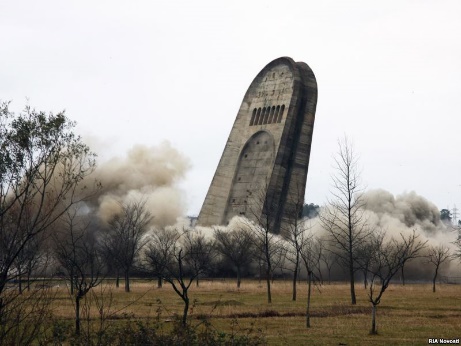 9 მაისის „დემონტაჟის“ მეორე მიმართულება იყო გამარჯვების დღედ 8 მაისის გამოცხადების მცდელობა. ასეთი ინიციატივით 2011 წელს საქართველოს იმდროინდელი საგარეო საქმეთა მინისტრი გამოვიდა. ფაშიზმზე გამარჯვების 66 წლისთავზე მინისტრი სწორედ 8 მაისს მივიდა და მეორე მსოფლიო ომში დაღუპული მეომრების მემორიალი გვირგვინით შეამკო. „სიმართლე გითხრათ მე მომხრე ვარ, რომ ჩვენ ეს დღესასწაული გადავიტანოთ 8 მაისს, როდესაც მთელი კაცობრიობა აღნიშნავს ფაშიზმზე გამარჯვების დღეს. რატომღაც რუსები, როგორც ყოველთვის, სეპარატისტულად 9 მაისს აღნიშნავენ, ყოვლად გაუგებარი მიზეზების გამო“, აღნიშნა მან.პოლიტიკური ძალების ნაწილმა და  ვეტერანებმა ეს მოსაზრება არ გაიზიარეს და გამარჯვების დღე კვლავ 9 მაისს აღნიშნეს. შედეგად, ხელისუფლება გაორებულ მდგომარეობაში აღმოჩნდა: ორიოდე წელი აღნიშნავდნენ 8 მაისსაც და 9 მაისსაც - ვეტერანებთან ერთად. 2012 წელს არჩეული ახალი ხელისუფლება კი ისევ 9 მაისს დაუბრუნდა, რომელიც კვლავ რჩება უქმე დღედ. 2012 წლის ოქტომბრიდან, საქართველოში ხელისუფლების შეცვლის შემდეგ,  გამარჯვების დღე კვლავ 9 მაისს აღინიშნება.მეორე მსოფლიო ომის მეხსიერების ცვლილებას ნათლად წარმოაჩენს საბჭოთა პერიოდისა და თანამედროვე ისტორიის სასკოლო სახელმძღვანელოების შედარება:სავალდებულო:თ: თომა ჩაგელიშვილის ფილმი „ქართველები და მეორე მსოფლიო ომი“https://www.youtube.com/watch?v=0ZacAv0nSIU შ. მესხია, ვ. გუჩუა. საქართველოს ისტორია. სახელმძღვანელო VII-X კლასებისთვის.  თბილისი, 1968ნ. კიღურაძე, რ. გაჩეჩილაძე და სხვ. ისტორია. XII კლასი. თბილისი, 2012ო. ჯანელიძე, ა. თაბუაშვილი და სხვ. საქართველოს ისტორია, IX კლასი, 2012ომის სახელწოდებასაბჭოთა კავშირის დიდი სამამულო ომი (გვ. 285)მეორე მსოფლიო ომი (გვ. 177)მეორე მსოფლიო ომი (გვ. 350)რიბენტროპ-მოლოტოვის პაქტი (1939 წ. 23 აგვისტო)_დაწვრილებით არის აღწერილი ევროპის დაყოფა გავლენის სფეროებად_საბჭოთა კავშირის ჩართვა ომში1941 წ. 22 ივნისი - გერმანიის ვერაგული თავდასხმა სსრკ-ზე1939 წ. 17 სექტემბერს სსრკ თავს დაესხა პოლონეთს და დაიკავა მისი ტერიტორიის 51 პროცენტი (გვ. 177)„საქართველო, როგორც  საბჭოთა იმპერიაში შემავალი ქვეყანა, ომის მონაწილედ მისდა დაუკითხავად იქცა (გვ. 350)ომი ფინეთთან„საბჭოთა ჯარებმა გაანადგურეს იმპერიალისტების მიერ წაქეზებული ფინეთის ჯარები“ (გვ. 244)„საბჭოთა კავშირი თავს დაესხა ფინეთს, მაგრამ ვერ შეძლო მისი დაპყრობა“ (გვ. 177)_სსრკ საზღვრების გაფართოებაბალტიის რესპუბლიკები თავისი ნებით შევიდნენ სსრკ შემადგენლობაში (გვ. 284)სსრკ-მ მოახდინა ბალტიის რესპუბლიკების ანექსია, რუმინეთს ჩამოაჭრა ბესარაბია და ჩრდილოეთ  ბუკოვინა (გვ. 179)_საქართველოს დანაკარგები მეორე მსოფლიო ომშიომში წავიდა 600 ათასზე მეტი მეომარი (გვ. 297). დანაკარგები არ არის ნახსენებისამხედრო სამსახურში დაახლოებით 500 ათასი კაცი წავიდა, მათგან დაახლოებით 200 ათასი დაიღუპა, 100 ათასი ხეიბარი დაბრუნდა (გვ. 182)ფრონტზე 700 ათასამდე კაცი წავიდა, მათგან თითქმის ნახევარი ვერ დაბრუნდა (გვ. 350)გერმანელი კოლონისტების და მუსლიმების გასახლება საქართველოდან__„ომის დაწყებისთანავე საქართველოდან გერმანელი კოლონისტები გაასახლეს“ (გვ. 350); „1944 წელს თურქეთის საზღვრისპირა რაიონებიდან მუსლიმი მოსახლეობა გაასახლეს (გვ. 350)ქართველების ბრძოლა გერმანელების მხარეზე_გერმანელების მხარეზე იბრძოდა ქართველებისგან შემდგარი რამდენიმე შენაერთი (გვ. 182)ქართველმა ემიგრანტებმა 1949 წელს ჩამოაყალიბეს სპეციალური რაზმი „თამარ I” 1942 წელს ქართველი საბჭოთა ტყვეებისაგან - „თამარ II“, სამხედრო ფორმირება „ბერგმანი“ და რამდენიმე ქართული ბატალიონი (გვ. 351-352)ქართული ემიგრაციის პოზიცია_ეროვნულ-დემოკრატები იმედოვნებდნენ გერმანელთა დახმარებით საქართველოს გათავისუფლებას. სოციალ-დემოკრატები არ თანამშრომლობდნენ ნაცისტებთან (გვ. 182)ემიგრაციის წარმომადგენლებმა მიხაკო წერეთლის თავმჯდომარეობით 1942 წელს ბერლინში ქართული ეროვნული კომიტეტი დააარსეს. 1943 წელს კომიტეტის ნაცვლად შეიქმნა ქართული საკავშირო შტაბი მიხეილ კედიას მეთაურობით (გვ. 352)ებრაელთა საკითხი_საკავშირო შტაბმა სიცოცხლე შეუნარჩუნა უამრავ ქართველ ტყვეს, ასევე მრავალ ებრაელს, რომლებსაც შტაბის წევრები ქართველებად ასაღებდნენ. ოსვენციმის ბანაკში ტრაგიკულად დაიღუპა ქართველი მეცნიერი და მოღვაწე გრიგოლ ფერაძე, რომელიც ებრაელი ბავშვების გადარჩენას ცდილობდა (გვ. 352)ანტისაბჭოთა მოძრაობა საქართველოში__მწერალ ლევან გოთუას თაოსნობით თბილისში არალეგალური ანტისაბჭოთა კომიტეტი შეიქმნა. თუშეთში ჩამოყალიბდა ორგანიზაცია „სამანი“. ნაწილი გადაასახლეს, ნაწილი სიკვდილით დასაჯეს (გვ. 352)აჯანყება კუნძულ ტექსელზე (ჰოლანდია)1945 წლის აპრილში კუნძულ ტექსელზე აჯანყდნენ ქართველი ტყვე მეომრები (გვ. 296-297)_არ არის ნახსენებიგამარჯვების დროშა1945 წლის 30 აპრილს მელიტონ ქანთარიამ, მიხეილ ეგოროვთან ერთად, გამარჯვების დროშა აღმართა რაიხსტაგზე (გვ. 296)_საბჭოთა კავშირის გმირის წოდება მიენიჭა მელიტონ ქანთარიას, რომელმაც რაიხსტაგზე საბჭოთა დროშა აღმართა (გვ. 351)